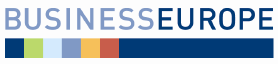 HSR SR dňa 14.08.2017									Bod č. 17 programuStanovisko Republikovej únie zamestnávateľovk návrhu zákona, ktorým sa mení a dopĺňa zákon č. 98/2004 Z. z. o spotrebnej dani z minerálneho oleja v znení neskorších predpisov a ktorým sa mení a dopĺňa zákon č. 309/2009 Z. z. o podpore obnoviteľných zdrojov energie a vysoko účinnej kombinovanej výroby a o zmene a doplnení niektorých zákonov v znení neskorších predpisovmateriál na rokovaní HSR SR dňa 14.08.2017Stručný popis podstaty predkladaného materiálu a jeho relevancie z hľadiska RÚZMateriál bol predložený na rokovanie HSR Ministerstvom financií SR ako iniciatívny návrh. Cieľom a obsahom materiálu je najmä:Cieľom návrhu zákona je: zaviesť jednu základnú sadzbu dane na motorový benzín a jednu základnú sadzbu dane na motorovú naftu, zaviesť daňovo zvýhodnenú sadzbu dane na motorový benzín a motorovú naftu, ak obsahujú požadovaný objem biopaliva a primiešané biopalivo spĺňa kritériá trvalej udržateľnosti, spresniť a doplniť ustanovenia o užívateľskom podniku, doplniť niektoré ustanovenia o zábezpeke na daň, sprísniť podmienky na vydanie povolenia na distribúciu a povolenia na predaj pohonných látok (§ 25b), upraviť sankcie za daňové delikty a priestupky s prihliadnutím na závažnosť, dĺžku trvania a následky protiprávneho stavu.Návrh zákona má nadobudnúť účinnosť 01.01.2018Postoj RÚZ k materiáluRÚZ po prerokovaní návrhu novely zákona o spotrebnej dani z minerálneho oleja zotrváva na niektorých pripomienkach, ktoré považuje za zásadné. Pripomienky RÚZ k predkladanému materiáluZásadná pripomienka k čl. I bod 9. – návrh znenia ust. § 7 ods. 1 písm. b) a c)Zásadne nesúhlasíme so znením navrhovaným v písmene b) a c), nakoľko min. požadovaný objem pokročilého biopaliva je veľmi nízky. Na základe uvedeného žiadame § 7 ods. 1 písm. b) a c) upraviť nasledovne: „b) od 1. januára 2021 biogénnu látku uvedenú v § 4 ods. 7 písm. e) v objeme 1,5 % a viac s presnosťou v súlade s technickou normou. 2ea)c) od 1. januára 2022 biogénnu látku uvedenú v § 4 ods. 7 písm. e) v objeme 2,5 % a viac s presnosťou v súlade s technickou normou. 2ea)“Odôvodnenie:S navrhovaným znením nesúhlasíme a žiadame ho zmeniť z nasledovných dôvodov:Takéto nastavenie zreteľne motivuje k zvyšujúcemu sa používaniu druhogeneračných (2G) palív, nakoľko sa ich objem na účely použitia zvýhodnenej sadzby dane postupne zvyšuje. Zvyšovanie by však malo mať dostatočnú intenzitu za účelom zabezpečenia investícií do lokálnych výrobných kapacít pre 2G biopalivá. S ohľadom na ostatnú právnu úpravu, ktorú nemožno opomenúť (t.j. povinnosť min. podielu 2 G biopalív v zmysle zákona č. 309/2009 Z. z.), je potrebné zabezpečiť používanie vyššieho objemu 2G, čo je zároveň v súlade s preferenciami EK podporovať práve 2G biopalivá. Zásadná pripomienka k čl. I bod 9. – návrh znenia ust. § 7 ods. 2Navrhujeme upraviť znenie  § 7 ods. § 7 ods. 2 písm. b), t. j. daňové zvýhodnenia na motorovú naftu len s obsahom pokročilého biopaliva z dôvodu nedostupnosti takého typu biopaliva v požadovaných množstvách. Hoci by po roku 2020 by v SR mala byť už v SR reálna výroba 2G bioetanolu, to však nerieši problém neexistencie 2G biopaliva, ktoré je možné pridávať do motorovej nafty.    Zásadná pripomienka k čl. I bod 9. – návrh znenia ust. § 7 ods. 4Odsek 4 v § 7 ods. žiadame zmeniť nasledovne:„(4) Sadzbu dane podľa odsekov 1 a 2 je možné uplatniť len, ak biogénna látka spĺňa kritériá trvalej udržateľnosti podľa osobitného predpisu 2g) a nebola  doteraz zohľadnená na účely splnenia povinností podľa osobitného predpisu2h) ani na účely splnenia obdobnej povinnosti na území iného členského štátu Európskej únie. Osoba, ktorá si uplatní sadzbu dane podľa odsekov 1 a 2, je povinná preukázať colnému úradu, že biogénna látka spĺňa kritériá trvalej udržateľnosti podľa osobitného predpisu 2g) predložením potvrdenia o pôvode biopaliva alebo biokvapaliny a čestným vyhlásením, že biogénna látka nebola doteraz zohľadnená na účely splnenia povinností podľa osobitného predpisu 2h) v čase podania daňového priznania na minerálny olej s obsahom biogénnej látky uvedenej do daňového voľného obehu aleboprepustenia minerálneho oleja s obsahom biogénnej látky do voľného obehu 2a) v mieste dovozu, ak po jeho prepustení do voľného obehu 2a) nenadväzuje pozastavenie dane.“Odôvodnenie:Navrhujeme spresniť, že podmienkou uplatnenia zvýhodnenej sadzby dane je aj to, že nebolo ešte biopalivo na účely plnenia povinnosti v zmysle zákona 309/2009 Z.z. doteraz použité. V praxi sa jedná o prípady najmä v súvislosti s dodávkami biopalív z iných členských štátov, keď sa biopalivo už papierovo v členskom štáte pôvodu zohľadnilo na účely plnenia povinnosti uviesť určitý min. podiel biopalív, no fakticky sa neprimiešalo a doviezlo sa na územie Slovenskej republiky, kde sa na tieto účely použije. Takéto praktiky výrazne deformujú trh, znižujú environmentálny prínos biopalív a ohrozujú domácich výrobcov, ktorí im s ohľadom na niekoľkonásobne použitie takýchto biopalív, nie sú schopní konkurovať na cene. V takých prípadoch je ohrozený celý systém podpory používania biopalív. Máme za to, že cieľom MF SR bolo zabrániť práve takýmto praktikám, no navrhované znenie predložené na rokovanie HSR SR evokuje, že biopalivo použité na účely plnenia povinností vyplývajúcich zo zákona č. 309/2009 Z.z. vôbec nemožno na účely uplatnenia nižšej sadzby dane použiť, čo však podľa nášho názoru nie je zámerom tejto úpravy a nie je objektívne prijateľné. Preto navrhujeme znenie ust. príslušne precizovať.Zásadná pripomienka k čl. II bod 11. – návrh na vypustenie Prílohy č. 1Z dôvodu návrhu znenia ust. § 7 ods. 1 a 2, najmä ohľadom vypustenia podpory celkového min. objemu biopaliva a zohľadňovanie objemu výlučne pokročilého biopaliva od roku 2021 na účely uplatnenia zvýhodnenej sadzby dane, navrhujeme upraviť bod 11. nasledovne:Príloha č. 1 sa mení tak, že v tabuľke č. 1 a tabuľke č. 2 sa vypúšťajú stĺpce 2017 až 2020.Odôvodnenie:Problematiku je potrebné vnímať komplexne, a preto nemožno opomínať povinnosti vyplývajúce zo zákona č. 309/2009 Z.z. Z cit. zákona je však zrejmé, že aj v období po roku 2020 budú povinné osoby mať povinnosť uvádzať určitý min. energetický podiel biopalív z celkovej energie pohonných látok uvedených na trh v príslušnom kalendárnom roku. Za účelom splnenia práve tejto povinnosti má slúžiť aj min. objem biopalív potrebný pre uplatnenie nižšej sadzby dane. Avšak objektívne nemožno z roka na rok nahradiť celý tento objem 2G biopalivom, nakoľko sektor jeho výroby sa rozvíja postupne a v roku 2021 nebudú dostatočné kapacity na zabezpečenie celého tohto objemu 2G biopalivom. Rozvoj jeho výroby však treba podporiť zvyšujúcim sa objemom 2G biopaliva na účely zvýhodnenej sadzby dane tak, ako to navrhujeme v prvom bode. Úplne však opomenúť objem biopaliva 1G biopaliva potrebný na plnenie zákonných povinností je nekoncepčné a bude viesť k podvodnému konaniu rýchlo založených spoločností na účely profitu zo zvýhodnenej sadzby dane pri primiešaní min. objemu biogénnej látky oproti spoločnostiam, ktoré budú poctivo aj na účely zákonných povinností primiešavať vyšší objem biogénnej látky. Ak teda nebude min. objem 1G biopaliva od roku 2021 stanovený v zákone č. 98/2004 Z. z. je potrebné stanoviť ho v zákone č. 309/2009 Z. z. za účelom zabezpečenia používania biopalív. Takýto návrh je v súlade s úmyslom EK podporovať od roku 2021 formou daňového zvýhodnenia len pokročilé biopalivá. Keďže min. objem stanovený v zákone č. 309/2009 Z. z. od 2021 už nebude podporovaný zvýhodnenou sadzbou dane v zmysle zákona č. 98/2004 Z. z., nejedná sa v tomto prípade o štátnu pomoc na 1G biopalivá. Preto navrhujeme upraviť prílohu č. 1 zákona č. 309/2009 Z. z. tak, aby stanovovala min. objem od roku 2021, nakoľko v tomto období už nebude zabezpečený v zmysle zák. 98/2004 Z. z.Zároveň je nutné upozorniť na skutočnosť, že subjekt, ktorý by na trh uvádzal len benzín s objemom 1%, resp. 1,5 % 2G etanolu nemôže nikdy splniť ciele podľa § 14a ods. 1, t. j. energetický podiel biopalív v doprave. Keďže bude nutné aj po roku 2020 naďalej plniť energetické ciele podielu biopalív v doprave, ktoré počítajú s tým, že na trhu budú minimálne do roku 2030 v značných objemoch aj biopalivá 1. generácie (podľa návrhu novej smernice o podpore energie z obnoviteľných zdrojov energie RED II ich podiel v roku 2030 môže predstavovať až 3,8%e, pričom podľa vývoja posledných diskusií v Rade je predpoklad, že tento podiel bude ešte vyšší), je potrebné stanoviť aj na toto obdobie min. objem biopalív, ktoré majú povinnosť povinné osoby na trh uvádzať.Zásadná pripomienka k čl. II – doplnenie novelizačného bodu 11 v čl. II – prechodné ustanovenia upravujúce pokutu za neprimiešanie biopaliva„V období od 1. januára 2018 do účinnosti oznámenia Európskej komisie, ktorým rozhodla, že nebudú vznesené žiadne námietky voči pomoci na zvýhodnený daňový režim na používanie palív z obnoviteľných zdrojov sa v ust. § 16 ods. 3 písm. a), c) a d) zákona č. 309/2009 Z. z. o podpore obnoviteľných zdrojov energie a vysoko účinnej kombinovanej výroby a o zmene a doplnení niektorých zákonov v znení neskorších predpisov sa slová „dve eurá“ nahrádzajú slovami „3,5 eur“.Odôvodnenie:S ohľadom na posledný návrh MF SR zaviesť na obdobie od 1. 1. 2018 až do účinnosti oznámenia EK o nevznesení námietok voči daňovému režimu podporujúcemu pohonné látky s obsahom biopalív len jednu, a to nižšiu sadzbu dane na motorový benzín a motorovú naftu je s ohľadom na potrebu zachovať porovnateľnú motiváciu na používanie biogénnych látok, ako aj zabezpečiť výpadok vo verejných financiách spôsobený paušálnou aplikáciou nižšej sadzby dane potrebné príslušne navýšiť pokutu, ktorú v zmysle zákona č. 309/2009 Z. z. o podpore obnoviteľných zdrojov energie a vysoko účinnej kombinovanej výroby a o zmene a doplnení niektorých zákonov ukladajú colné úrady v prípade nesplnenia min. objemu biopalív. Zásadná pripomienka k čl. I, bod 36 – návrh znenia ust. § 24a ods. 4Odsek 4 žiadame upraviť nasledovne:„(4) Dočasne pozastaviť prístup do elektronického systému6c) osobe podľa odseku 1 môže aj Kriminálny úrad finančnej správy, ak bolo vyšetrovateľom finančnej správy tejto osobe vznesené obvinenie zo spáchania daňového trestného činu to neplatí, ak colný úrad osobe podľa § 21, ktorá je prevádzkovateľom daňového skladu, podnikom na výrobu minerálneho oleja upustil od povinnosti zložiť zábezpeku na daň úplne alebo čiastočne. Kriminálny úrad finančnej správy je povinný postupovať pri dočasnom pozastavení prístupu do elektronického systému 6c) podľa odsekov 2 a 3 rovnako ako colný úrad a bezodkladne informovať colný úrad o dočasnom pozastavení prístupu do elektronického systému 6c) a o jeho ukončení.“.Odôvodnenie:Trváme na tom, aby pozastaviť povolenie bolo možné až vo fáze trestného konania, keď je dostatočne odôvodnený záver, že trestný čin spáchala  určitá osoba. V prípade pozastavenia povolenia sa totiž v tomto sektore jedná o tak závažný zásah do podnikania dotknutej osoby, ktoré už po niekoľkých dňoch môže mať likvidačné dôsledky.  Preto je nevyhnutné, aby k tomuto kroku mohol KÚ FS pristúpiť  až v momente, keď dospel k odôvodnenému záveru, že trestný čin spáchala osoba, kt. prístup do elektronického systému pozastavuje.  Zásadná pripomienka k čl. I, bod 45 – návrh znenia ust. § 25c ods. 1Odsek 1 žiadame upraviť nasledovne:„ (1) Kriminálny úrad finančnej správy osobe podľa § 21, 25a, § 25b ods. 1 alebo ods. 4, dočasne pozastaví uplatňovanie povolenia na prevádzkovanie daňového skladu alebo povolenia na obchodovanie, alebo povolenia na distribúciu, alebo povolenia na predaj (ďalej len „pozastavenie uplatňovania povolenia“), ak bolo vyšetrovateľom finančnej správy tejto osobe vznesené obvinenie zo spáchania daňového trestného činu; to neplatí, ak colný úrad osobe podľa § 21 , §25b ods. 1 alebo ods. 4, ktorá je prevádzkovateľom daňového skladu, podnikom na výrobu minerálneho oleja upustil od povinnosti zložiť zábezpeku na daň úplne alebo čiastočne. Kriminálny úrad finančnej správy v rozhodnutí o pozastavení uplatňovania povolenia uvedie dôvody, na základe ktorých toto rozhodnutie vydal Kriminálny úrad finančnej správy je povinný bezodkladne informovať colný úrad o pozastavení uplatňovania povolenia.“	Odôvodnenie:Trváme na tom, aby pozastaviť povolenie bolo možné až vo fáze trestného konania, keď je dostatočne odôvodnený záver, že trestný čin spáchala  určitá osoba. V prípade pozastavenia povolenia sa totiž v tomto sektore jedná o tak závažný zásah do podnikania dotknutej osoby, ktoré už po niekoľkých dňoch môže mať likvidačné dôsledky.  Preto je nevyhnutné, aby k tomuto kroku mohol KÚ FS pristúpiť  až v momente, keď dospel k odôvodnenému záveru, že trestný čin spáchala osoba, kt. povolenie pozastavuje.  Súčasne navrhujeme odsek 1 spresniť vo vzťahu k osobe, ktorá je ktorá je prevádzkovateľom daňového skladu, podnikom na výrobu minerálneho oleja upustil od povinnosti zložiť zábezpeku na daň úplne alebo čiastočne a má súčasne vydané aj povolenie na distribúciu a povolenie na predaj podľa § 25b.Zásadná pripomienka k § 46p – novelizačný bod 67§ 46p žiadame upraviť nasledovne:„§ 46pPrechodné ustanovenia k úpravám účinným od 1. januára 2018V období od 1. januára 2018 do konca kalendárneho mesiaca, v ktorom bolo uverejnené oznámenie Európskej komisie, ktorým rozhodla, že štátna pomoc Slovenská republika – Daňové zvýhodnenie pre biopalivá je zlučiteľná s právom Európskej únie, v Úradnom vestníku Európskej únie sa sadzba dane na motorový benzín kódu kombinovanej nomenklatúry 2710 12 41, 2710 12 45, 2710 12 49 stanovuje vo výške514 eur/1 000 l na motorový benzín s obsahom síry menej ako 10 mg/kg,540 eur/ 1000 l na motorový benzín s obsahom síry viac ako 10 mg/kg vrátane, sadzba dane na plynový olej kódu kombinovanej nomenklatúry 2710 19 43, 2710 19 46, 2710 19 47, 2710 19 48, 2710 20 11, 2710 20 15, 2710 20 17 a 2710 20 19 stanovuje vo výške368 eur/1 000 l na plynový olej s obsahom síry menej ako 10 mg/kg,394 eur/ 1 000 l na plynový olej s obsahom síry viac ako 10 mg/kg vrátane.“.Odôvodnenie:Podľa navrhovaného znenia § 46p by sa v období od 1. januára 2018 do účinnosti oznámenia Európskej komisie, ktorým rozhodla, že nebudú vznesené žiadne námietky voči pomoci na zvýhodnený daňový režim na používanie palív z obnoviteľných zdrojov, by sa aj menej kvalitný motorový benzín a motorová nafta mali zdaňovať nižšou, doteraz daňovo zvýhodnenou sadzbou dane. Vzhľadom na to, že v SR boli zistené pohonné látky, ktoré nespĺňajú kvalitatívne požiadavky stanovené v príslušných STN EN a sú indície, že na trh v SR neboli uvedené štandardne, sme toho názoru, že počas tohto prechodného obdobia, by sa zdaňovanie pohonných látok malo líšiť podľa ich kvalitatívnych parametrov. Podobné daňové rozlíšenie pohonných látok, t. j. na základe obsahu síry, sa aplikuje vo viacerých členských štátoch EÚ, napr. Rakúsku, Belgicku alebo Nemecku.  Zdroj: RÚZ